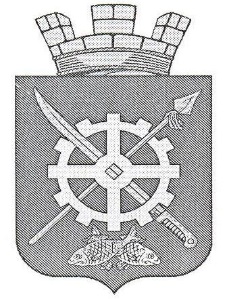 АДМИНИСТРАЦИЯАКСАЙСКОГО ГОРОДСКОГО ПОСЕЛЕНИЯПОСТАНОВЛЕНИЕВ целях регулирования отношений, возникающих в связи с предоставлением государственных и муниципальных, в соответствии с Федеральным законом от 27.07.2010 № 210-ФЗ «Об организации предоставления государственных и муниципальных услуг», Федеральным законом от 06.10.2003 № 131-ФЗ «Об общих принципах организации местного самоуправления в Российской Федерации»,-ПОСТАНОВЛЯЮ:Утвердить Административный регламент «Выдача разрешения на строительство (в том числе внесение изменений в разрешение на строительство)», изложив в новой редакции согласно приложению к настоящему Постановлению.Признать утратившим силу Постановление Администрации Аксайского городского поселения от 28.06.2018 г. № 537 «Об утверждении Административного регламента «Предоставление разрешения на строительство».Признать утратившим силу Постановление Администрации Аксайского городского поселения от 28.06.2018 г. № 545 «Об утверждении Административного регламента «Продление срока действия разрешения на строительство».Отделу архитектуры и градостроительства опубликовать настоящее постановление в информационном бюллетене правовых актов органов местного самоуправления Аксайского района «Аксайские ведомости» и разместить на официальном сайте Администрации Аксайского городского поселения gorod-aksay.ru.Настоящее постановление вступает в силу с момента официального опубликования.Контроль за исполнением настоящего постановления возложить на заместителя Главы Администрации Аксайского городского поселения Д.А. Бобкова.Глава Администрации Аксайскогогородского поселения                                                                     А.М. АгрызковПриложение к постановлению Администрации Аксайского городского поселения от __________ г № ______ Административный регламентпо предоставлению муниципальной услуги «Выдача разрешения на строительство (в том числе внесение изменений в разрешение на строительство)» Администрации Аксайского городского поселения.Раздел I. Общие положения1.1. Административный регламент по предоставлению муниципальной услуги «Выдача разрешения на строительство (в том числе внесение изменений в разрешение на строительство)» (далее – регламент) устанавливает порядок и стандарт предоставления муниципальной услуги органом, предоставляющим муниципальную услугу, при осуществлении возложенных на него законом полномочий, а также порядок взаимодействия с государственными органами, органами местного самоуправления и (или) подведомственных государственным органам и органам местного самоуправления организаций, учреждений, многофункциональных центров предоставления государственных и муниципальных услуг  (далее – МФЦ), участвующих в предоставлении муниципальной услуги, при оформлении и выдаче конечного результата муниципальной услуги.1.2. Целями настоящего регламента являются повышение качества исполнения и доступности результатов исполнения муниципальной услуги, создания комфортных условий для участников отношений, возникающих при предоставлении муниципальной услуги в установленном порядке.1.3. Получателями муниципальной услуги являются физические и юридические лица, индивидуальные предприниматели (далее - заявители). 1.4. Информация о порядке предоставления муниципальной услуги предоставляется:- посредством Единого портала;- в устной форме: при личном приеме в соответствии с графиком работы Органа, по справочным телефонам;- в письменной форме (путем направления на почтовый адрес и (или) адрес электронной почты или нарочным в уполномоченном на выдачу разрешений на строительство органе местного самоуправления): при направлении запроса в Орган.При информировании по телефону, по вопросам предоставления услуги, специалисты Органа обязаны подробно, в корректной форме информировать заинтересованное лицо о порядке и условиях предоставления услуги, объяснить причины возможного отказа в предоставлении услуги, а также предоставить информацию по следующим вопросам: - о входящем номере, под которым зарегистрировано в системе делопроизводства Органа обращение заявителей; - о принятом решении по конкретному обращению либо стадию рассмотрения обращения;- о перечне предоставляемых документов для получения услуги.Сведения о местонахождении, контактных телефонах (телефонах для справок, консультаций), Интернет-адресах, адресах электронной почты органа, предоставляющего муниципальную услугу представлены в приложении №1 к настоящему регламенту, размещаются на официальном сайте органа, предоставляющего муниципальную услугу в сети Интернет, в местах предоставления услуги.1.5. Направление межведомственного запроса и представление документов и информации, по межведомственному запросу, допускаются только в целях, связанных с предоставлением муниципальной услуги.Раздел II. Стандарт предоставления муниципальной услуги2.1. Наименование муниципальной услуги: «Выдача разрешения на строительство (в том числе внесение изменений в разрешение на строительство)».2.2. Наименование органа, предоставляющего муниципальную услугу - Администрация Аксайского городского поселения (далее - Администрация). МФЦ участвует в предоставлении муниципальной услуги в части информирования и консультирования заявителей по вопросам ее предоставления, приема необходимых документов, формирования и направления межведомственных запросов, а также выдачи результата предоставления государственной услуги.При предоставлении муниципальной услуги Администрация, МФЦ не вправе требовать от заявителя осуществления действий, в том числе согласований, необходимых для получения муниципальной услуги и связанных с обращением в иные государственные органы, органы местного самоуправления, организации, за исключением получения услуг, включенных в перечень услуг, которые являются необходимыми и обязательными для предоставления муниципальных услуг, утвержденный муниципальным правовым актом.2 2.3. Результат предоставления муниципальной услуги: предоставление разрешения на строительство;внесение изменения в разрешение на строительство (в том числе продление срока действия разрешения на строительство) мотивированный отказ.2.4. Срок предоставления муниципальной услуги: Срок предоставления муниципальной услуги по предоставлению разрешения на строительство осуществляется в течение 5 рабочих дней со дня регистрации заявления.2.5. Правовые основания для предоставления муниципальной услугиПеречень нормативных правовых актов, регулирующих отношения, возникающие в связи с предоставлением муниципальной услуги представлены в приложении № 2 к настоящему регламенту.2.6. Исчерпывающий перечень документов, необходимых в соответствии с законодательными или иными нормативными правовыми актами для предоставления муниципальной услуги с разделением на документы и информацию, которые заявитель должен представить самостоятельно, и документы, которые заявитель вправе представить по собственной инициативе, так как они подлежат представлению в рамках межведомственного информационного взаимодействия, представлен в приложении № 3 к настоящему регламенту.Образец заявлений о предоставлении услуги представлен в приложении № 4, 5, 6 к настоящему регламенту.2.6.1. Заявление и необходимые документы могут быть представлены в Администрацию следующими способами:посредством личного обращения заявителя или его представителем, имеющем документ, подтверждающий полномочия представителя;через МФЦ;посредством направления надлежащим образом заверенных копий документов посредством почтовой связи (по почте). Факт подтверждения направления документов по почте лежит на заявителе;посредством использования информационно-телекоммуникационных сетей общего пользования, в том числе сети «Интернет», включая Единый портал государственных и муниципальных услуг. Основанием для начала предоставления муниципальной услуги в данном случае является направление заявителем сведений из документов, указанных в приложении № 3 к настоящему регламенту.Муниципальная услуга предоставляется в МФЦ с учетом принципа экстерриториальности, в соответствии с которым заявитель вправе выбрать для обращения за получением услуги МФЦ, расположенный на территории Ростовской области, независимо от места его регистрации на территории Ростовской области, в том числе в качестве субъекта предпринимательской деятельности, места расположения на территории Ростовской области объектов недвижимости.2.6.2. В случае если для предоставления услуги необходима обработка персональных данных лица, не являющегося заявителем, и если в соответствии с федеральным законом обработка таких персональных данных может осуществляться с согласия указанного лица, при обращении за получением услуги заявитель дополнительно представляет документы, подтверждающие получение согласия указанного лица или его законного представителя на обработку персональных данных указанного лица.Документы, подтверждающие получение согласия, могут быть представлены, в том числе в форме электронного документа. Действие настоящего положения не распространяется на лиц, признанных безвестно отсутствующими, и на разыскиваемых лиц, место нахождения которых не установлено уполномоченным федеральным органом исполнительной власти.2.6.3. В случаях, предусмотренных федеральными законами, универсальная электронная карта является документом, удостоверяющим личность гражданина, права застрахованного лица в системах обязательного страхования, иные права гражданина. В случаях, предусмотренных Федеральными законами, постановлениями Правительства Российской Федерации, нормативными правовыми актами Ростовской области, муниципальными правовыми актами, универсальная электронная карта является документом, удостоверяющим право гражданина на получение муниципальных услуг.2.6.4. Заявитель вправе представить в Администрацию либо в МФЦ документы, запрашиваемые по каналам межведомственного взаимодействия, по собственной инициативе, или любые документы, необходимые с его точки зрения, для пояснения истории объекта запроса.2.7. Исчерпывающий перечень оснований для отказа в приеме документов, необходимых для предоставления муниципальной услуги: основания для отказа в приёме документов отсутствуют.2.8. Исчерпывающий перечень оснований для отказа в предоставлении муниципальной услуги:1) отсутствие у заявителя права и соответствующих полномочий на получение муниципальной услуги; 2) представление заявителем неполного комплекта документов, или их оригиналов, которые он обязан предоставить в соответствии с перечнем, установленным приложением №3 к настоящему регламенту, или предоставление с заявлением документов несоответствующих действующему законодательству;3) отсутствие сведений о заявителе в едином государственном реестре юридических лиц (для юридических лиц) или едином государственном реестре индивидуальных предпринимателей (для индивидуальных предпринимателей);4) наличие в представленных документах противоречивых сведений;5) несоответствии представленных документов требованиям к строительству, реконструкции объекта капитального строительства, установленным на дату выдачи представленного для получения разрешения на строительство градостроительного плана земельного участка, или в случае выдачи разрешения на строительство линейного объекта требованиям проекта планировки территории и проекта межевания территории (за исключением случаев, при которых для строительства, реконструкции линейного объекта не требуется подготовка документации по планировке территории), а также разрешенному использованию земельного участка и (или) ограничениям, установленным в соответствии с земельным и иным законодательством Российской Федерации и действующим на дату выдачи разрешения на строительство;6) несоответствие требованиям, установленным в разрешении на отклонение от предельных параметров разрешенного строительства, реконструкции;7) отсутствие в представленных документах сведений необходимых для оказания муниципальной услуги;8) поступившее от органа исполнительной власти субъекта Российской Федерации, уполномоченного в области охраны объектов культурного наследия, заключение о несоответствии раздела проектной документации объекта капитального строительства предмету охраны исторического поселения и требованиям к архитектурным решениям объектов капитального строительства, установленным градостроительным регламентом применительно к территориальной зоне, расположенной в границах территории исторического поселения федерального или регионального значения;9) в случае, если строительство, реконструкция объекта капитального строительства планируются на территории, в отношении которой органом местного самоуправления принято решение о развитии застроенной территории или решение о комплексном развитии территории по инициативе органа местного самоуправления, основанием для отказа в выдаче разрешения на строительство также является отсутствие документации по планировке территории, утвержденной в соответствии с договором о развитии застроенной территории или договором о комплексном развитии территории (за исключением случая принятия решения о самостоятельном осуществлении комплексного развития территории).2.8.1. Основанием для отказа во внесении изменений в разрешение на строительство является:1) отсутствие в уведомлении о переходе прав на земельный участок, права пользования недрами, об образовании земельного участка реквизитов документов, или отсутствие правоустанавливающего документа на земельный участок в случае, указанном в части 21.13 Градостроительного Кодекса РФ, либо отсутствие документов, предусмотренных частью 7 Градостроительного Кодекса РФ, в случае поступления заявления о внесении изменений в разрешение на строительство, кроме заявления о внесении изменений в разрешение на строительство исключительно в связи с продлением срока действия такого разрешения;2) недостоверность сведений, указанных в уведомлении о переходе прав на земельный участок, права пользования недрами, об образовании земельного участка;3) несоответствие планируемого размещения объекта капитального строительства требованиям к строительству, реконструкции объекта капитального строительства, установленным на дату выдачи градостроительного плана образованного земельного участка, в случае, предусмотренном частью 21.7 Градостроительного Кодекса РФ. При этом градостроительный план земельного участка должен быть выдан не ранее чем за три года до дня направления уведомления, указанного в части 21.10 Градостроительного Кодекса РФ;4) несоответствие планируемого размещения объекта капитального строительства требованиям к строительству, реконструкции объекта капитального строительства, установленным на дату выдачи представленного для получения разрешения на строительство или для внесения изменений в разрешение на строительство градостроительного плана земельного участка в случае поступления заявления о внесении изменений в разрешение на строительство, кроме заявления о внесении изменений в разрешение на строительство исключительно в связи с продлением срока действия такого разрешения. В случае представления для внесения изменений в разрешение на строительство градостроительного плана земельного участка, выданного после получения разрешения на строительство, такой градостроительный план должен быть выдан не ранее чем за три года до дня направления заявления о внесении изменений в разрешение на строительство;5) несоответствие планируемого объекта капитального строительства разрешенному использованию земельного участка и (или) ограничениям, установленным в соответствии с земельным и иным законодательством Российской Федерации и действующим на дату принятия решения о внесении изменений в разрешение на строительство, в случае, предусмотренном частью 21.7 Градостроительного Кодекса РФ, или в случае поступления заявления застройщика о внесении изменений в разрешение на строительство, кроме заявления о внесении изменений в разрешение на строительство исключительно в связи с продлением срока действия такого разрешения;6) несоответствие планируемого размещения объекта капитального строительства требованиям, установленным в разрешении на отклонение от предельных параметров разрешенного строительства, реконструкции, в случае поступления заявления застройщика о внесении изменений в разрешение на строительство, кроме заявления о внесении изменений в разрешение на строительство исключительно в связи с продлением срока действия такого разрешения;7) наличие у уполномоченных на выдачу разрешений на строительство федерального органа исполнительной власти, органа исполнительной власти субъекта Российской Федерации, органа местного самоуправления, Государственной корпорации по атомной энергии "Росатом" или Государственной корпорации по космической деятельности "Роскосмос" информации о выявленном в рамках государственного строительного надзора, государственного земельного надзора или муниципального земельного контроля факте отсутствия начатых работ по строительству, реконструкции на день подачи заявления о внесении изменений в разрешение на строительство в связи с продлением срока действия такого разрешения или информации органа государственного строительного надзора об отсутствии извещения о начале данных работ, если направление такого извещения является обязательным в соответствии с требованиями части 5 статьи 52 Градостроительного Кодекса РФ, в случае, если внесение изменений в разрешение на строительство связано с продлением срока действия разрешения на строительство. В этом случае уполномоченные на выдачу разрешений на строительство федеральный орган исполнительной власти, орган исполнительной власти субъекта Российской Федерации, орган местного самоуправления обязаны запросить такую информацию в соответствующих органе государственной власти или органе местного самоуправления, в том числе с использованием единой системы межведомственного электронного взаимодействия и подключаемых к ней региональных систем межведомственного электронного взаимодействия;8) подача заявления о внесении изменений в разрешение на строительство менее чем за десять рабочих дней до истечения срока действия разрешения на строительство.2.9. Размер платы, взимаемой с заявителя при предоставлении муниципальной услуги.Муниципальная услуга предоставляется без взимания государственной пошлины или иной платы.2.10. Максимальный срок ожидания в очереди при подаче запроса о предоставлении муниципальной услуги (документов, необходимых для предоставления услуги) и при получении результата предоставления муниципальной услуги не должен превышать 15 минут.2.11. Срок регистрации запроса заявителя о предоставлении муниципальной услуги. Запрос заявителя о предоставлении муниципальной услуги регистрируется в день обращения заявителя посредством занесения соответствующих сведений в соответствующие документы по делопроизводству Администрации или в информационную систему МФЦ с присвоением регистрационного номера.2.12. Требования к помещениям, в которых предоставляется муниципальная услуга, к месту ожидания и приема заявителей, размещению и оформлению визуальной, текстовой и мультимедийной информации о порядке предоставлении таких услуг.2.12.1. Основными требованиями к месту предоставления муниципальной услуги являются: наличие сектора для информирования заявителей, который должен быть оборудован информационным стендом, организованным в соответствии с требованиями подпункта 2.12.2. пункта 2.12. настоящего регламента;наличие сектора ожидания, который оборудуется местами для сидения, а также столами (стойками) для возможности оформления документов с наличием в указанных местах бумаги и ручек для записи информации;количество мест для сидения определяется согласно предполагаемой нагрузке на одну штатную единицу должностных лиц, предоставляющих услугу, но не менее 3 (трёх);места предоставления муниципальной услуги должны отвечать условиям доступности для инвалидов, в том числе:возможность посадки в транспортное средство и высадки из него перед входом в объекты, в том числе с использованием кресла-коляски и при необходимости с помощью сотрудников, предоставляющих услуги;надлежащее размещение оборудования и носителей информации, необходимых для обеспечения беспрепятственного доступа инвалидов к объектам и услугам с учетом ограничений их жизнедеятельности;дублирование необходимой для инвалидов звуковой и зрительной информации, а также надписей, знаков и иной текстовой и графической информации знаками, выполненными рельефно-точечным шрифтом Брайля.2.12.2. На информационных стендах размещаются следующие информационные материалы:текст настоящего регламента;сведения о перечне оказываемых муниципальных услуг;адрес электронной почты Администрации, официального сайта Администрации, Администрации Аксайского района, адрес Единого портала государственных и муниципальных услуг.2.13. Показателем доступности и качества муниципальной услуги является возможность:получать услугу своевременно и в соответствии со стандартом предоставления услуги;получать полную, актуальную и достоверную информацию о порядке предоставления услуги, в том числе с использованием информационно-телекоммуникационных технологий;получать информацию о результате предоставления услуги;обращаться в досудебном и (или) судебном порядке в соответствии с законодательством Российской Федерации с жалобой (претензией) на принятое по его заявлению решение или на действия (бездействие) сотрудников Администрации.2.13.1. Основные требования к качеству предоставления муниципальной услуги:своевременность предоставления услуги;достоверность и полнота информирования заявителя о ходе рассмотрения его заявления; удобство и доступность получения заявителем информации о порядке предоставления услуги;   возможность получения услуги с помощью универсальной электронной карты в случаях, предусмотренных федеральными законами, постановлениями Правительства Российской Федерации, нормативными правовыми актами Ростовской области, муниципальными правовыми актами.2.13.2. Показателями качества предоставления муниципальной услуги являются: при предоставлении муниципальной услуги непосредственного взаимодействия гражданина с должностным лицом, осуществляющим предоставление муниципальной услуги, не требуется. В случае необходимости такого взаимодействия при оказании услуги инвалидам, количество взаимодействий заявителя с должностными лицами при предоставлении муниципальной услуги устанавливается не более 3 (трёх) раз;возможность получения муниципальной услуги в МФЦ;возможность получения информации о ходе предоставления муниципальной услуги, в том числе с использованием информационно-телекоммуникационных технологий;сопровождение инвалидов, имеющих стойкие расстройства функции зрения и самостоятельного передвижения, и оказание им помощи на объектах;допуск на объекты сурдопереводчика и тифлосурдопереводчика;допуск на объекты собаки-проводника при наличии документа, подтверждающего ее специальное обучение, выданного в соответствии с приказом Министерства труда и социальной защиты Российской Федерации от 22.06.2015 № 386н.2.13.3. Соответствие исполнения административного регламента показателям доступности и качества предоставления муниципальной услуги осуществляется на основе анализа практики применения административного регламента, который проводится Администрацией один раз в год.2.14. Иные требования, в том числе учитывающие особенности предоставления муниципальной услуги в многофункциональных центрах предоставления государственных и муниципальных услуг и особенности предоставления муниципальной услуги в электронной форме.Прием заявления, необходимых документов и выдача документов по результатам предоставления муниципальной услуги на территории муниципального образования осуществляются Администрацией, а также МФЦ в соответствии с соглашением о взаимодействии между Администрацией и муниципальным автономным учреждением «Многофункциональный центр предоставления государственных и муниципальных услуг Аксайского района» (далее – МАУ «МФЦ Аксайского района»).Сведения о МАУ «МФЦ Аксайского района» размещены на официальном сайте Администрации Аксайского городского поселения и Администрации Аксайского района в сети «Интернет».Информация о муниципальной услуге размещается в электронной форме о в информационно-телекоммуникационной сети «Интернет» в федеральной государственной информационной системе «Единый портал государственных и муниципальных услуг (функций)». Для заявителей, использующих указанный портал, обеспечивается возможность осуществления мониторинга хода предоставления муниципальной услуги.Раздел III. Состав, последовательность и сроки выполнения административных процедур, требования к порядку их выполнения, в том числе особенности выполнения административных процедур в электронной форме, а также особенности выполнения административных процедур в многофункциональных центрах.3.1. Исполнение муниципальной услуги включает в себя следующие административные процедуры:- прием и регистрация поступившего заявления с комплектом прилагаемых к нему документов;- рассмотрение поступившего заявления и передача на исполнение в подразделение; - принятие решения по исполнению муниципальной услуги;- исполнение муниципальной услуги; - контроль за исполнением муниципальной функции.Заинтересованное лицо (далее - заявитель) обращается в Администрацию или в МФЦ с заявлением, оформленным согласно приложению № 4, №5, №6 и комплектом документов, указанных в приложении № 3 настоящего Административного регламента, по почте или представляет их лично.При предоставлении заявителем документов проверяется наличие всех необходимых документов, указанных в приложении № 3 к настоящему Административному регламенту.При поступлении документов в Администрацию специалист общего отдела в день получения регистрирует их в электронной базе данных, присваивает регистрационный номер и дату, которые проставляет на заявлении (при получении документов от заявителя) или на сопроводительном письме МФЦ.Рассмотрение поступившего заявления и передача его на исполнение. В день поступления документов специалист общего отдела все поступившие документы передает Главе Администрации Аксайского городского поселения или уполномоченному им лицу.После рассмотрения Главой Администрации Аксайского городского поселения или уполномоченным им лицом документы в течение одного рабочего дня передаются начальнику отдела архитектуры и градостроительства (далее - отдел).В случае получения документов по почте начальник отдела, рассматривая документы заявителя, устанавливает:- наличие в заявлении и прилагаемых к нему документах неоговоренных исправлений, серьезных повреждений, не позволяющих однозначно истолковать их содержание;Срок рассмотрения документов начальником отдела - один рабочий день.Начальник отдела в зависимости от принятого решения передает на исполнение документы начальнику сектора градостроительства для:- проверки соответствия документов приложению № 3 настоящего Административного регламента;- подготовки разрешения на строительство;- выдачи разрешения на строительство.Принятие решения по исполнению муниципальной услуги.По результатам рассмотрения заявления Администрация в пределах своих полномочий предоставляет разрешения на строительство или отказывает в предоставлении муниципальной услуги.В случае отказа в предоставлении муниципальной услуги «Предоставление разрешения на строительство» направляется письменное сообщение за подписью Главы Администрации Аксайского городского поселения или уполномоченного им лица об отказе с указанием причины.Исполнение муниципальной услуги.Результатом исполнения муниципальной услуги является Предоставление разрешения на строительство.3.2.	Блок-схема предоставления муниципальной услуги «Предоставление разрешения на строительство» указана в приложении № 7 к настоящему Административному регламенту.3.3.	Положения настоящего раздела Административного регламента распространяются в том числе на услуги, предоставляемые МФЦ.Раздел IV Формы контроляза исполнением административного регламента.4.1. За невыполнение или ненадлежащее выполнение законодательства Российской Федерации, Ростовской области по вопросам организации и предоставления муниципальной услуги, а также требований настоящего регламента, ответственное лицо Администрации, в чьи обязанности входит оказание муниципальной услуги, сотрудники МФЦ несут ответственность в соответствии с действующим законодательством. 4.2. Текущий контроль за соблюдением административных процедур по предоставлению муниципальной услуги осуществляет ответственное лицо Администрации, в чьи обязанности входит оказание муниципальной услуги, сотрудники МФЦ в чьи обязанности входит контроль соблюдения сроков оказания услуг.Ответственность должностных лиц закрепляется их должностными инструкциями.4.3. Контроль за полнотой и качеством предоставления муниципальной услуги осуществляется Главой Администрации поселения и включает в себя проведение проверок, выявление и устранение нарушений прав заявителей, рассмотрение, принятие решений и подготовку ответов на обращения заявителей, содержащих жалобы на действия (бездействие) ответственных лиц Администрации, в чьи обязанности входит оказание муниципальной услуги.Периодичность проведения проверок может носить плановый характер (осуществляться 1 раз в год) и внеплановый характер (по конкретному обращению заявителей).По результатам проведенных проверок в случае выявления нарушений прав заявителей осуществляется привлечение виновных лиц к ответственности в соответствии с законодательством Российской Федерации.Раздел V Досудебный (внесудебный) порядок обжалования решений и действий (бездействия) органа, предоставляющего муниципальную услугу, а также его должностных лиц, муниципальных служащих.5.1. Заявитель может обратиться с жалобой в том числе в следующих случаях:1) нарушение срока регистрации запроса о предоставлении государственной или муниципальной услуги, запроса.2) нарушение срока предоставления государственной или муниципальной услуги. В указанном случае досудебное (внесудебное) обжалование заявителем решений и действий (бездействия) многофункционального центра, работника многофункционального центра возможно в случае, если на многофункциональный центр, решения и действия (бездействие) которого обжалуются, возложена функция по предоставлению соответствующих государственных или муниципальных услуг в полном объеме в порядке, определенном частью 1.3 статьи 16 Федерального закона от 27.07.2010 N 210-ФЗ3) требование у заявителя документов, не предусмотренных нормативными правовыми актами Российской Федерации, нормативными правовыми актами субъектов Российской Федерации, муниципальными правовыми актами для предоставления государственной или муниципальной услуги;4) отказ в приеме документов, предоставление которых предусмотрено нормативными правовыми актами Российской Федерации, нормативными правовыми актами субъектов Российской Федерации, муниципальными правовыми актами для предоставления государственной или муниципальной услуги, у заявителя;5) отказ в предоставлении государственной или муниципальной услуги, если основания отказа не предусмотрены федеральными законами и принятыми в соответствии с ними иными нормативными правовыми актами Российской Федерации, законами и иными нормативными правовыми актами субъектов Российской Федерации, муниципальными правовыми актами. В указанном случае досудебное (внесудебное) обжалование заявителем решений и действий (бездействия) многофункционального центра, работника многофункционального центра возможно в случае, если на многофункциональный центр, решения и действия (бездействие) которого обжалуются, возложена функция по предоставлению соответствующих государственных или муниципальных услуг в полном объеме в порядке, определенном частью 1.3 статьи 16 Федерального закона от 27.07.2010 N 210-ФЗ 6) затребование с заявителя при предоставлении государственной или муниципальной услуги платы, не предусмотренной нормативными правовыми актами Российской Федерации, нормативными правовыми актами субъектов Российской Федерации, муниципальными правовыми актами;7) отказ органа, предоставляющего государственную услугу, органа, предоставляющего муниципальную услугу, должностного лица органа, предоставляющего государственную услугу, или органа, предоставляющего муниципальную услугу, многофункционального центра, работника многофункционального центра, организаций, предусмотренных частью 1.1 статьи 16 Федерального закона от 27.07.2010 N 210-ФЗ, или их работников в исправлении допущенных ими опечаток и ошибок в выданных в результате предоставления государственной или муниципальной услуги документах либо нарушение установленного срока таких исправлений. В указанном случае досудебное (внесудебное) обжалование заявителем решений и действий (бездействия) многофункционального центра, работника многофункционального центра возможно в случае, если на многофункциональный центр, решения и действия (бездействие) которого обжалуются, возложена функция по предоставлению соответствующих государственных или муниципальных услуг в полном объеме в порядке, определенном частью 1.3 статьи 16 Федерального закона от 27.07.2010 N 210-ФЗ;8) нарушение срока или порядка выдачи документов по результатам предоставления государственной или муниципальной услуги;9) приостановление предоставления государственной или муниципальной услуги, если основания приостановления не предусмотрены федеральными законами и принятыми в соответствии с ними иными нормативными правовыми актами Российской Федерации, законами и иными нормативными правовыми актами субъектов Российской Федерации, муниципальными правовыми актами. В указанном случае досудебное (внесудебное) обжалование заявителем решений и действий (бездействия) многофункционального центра, работника многофункционального центра возможно в случае, если на многофункциональный центр, решения и действия (бездействие) которого обжалуются, возложена функция по предоставлению соответствующих государственных или муниципальных услуг в полном объеме в порядке, определенном частью 1.3 статьи 16 Федерального закона от 27.07.2010 N 210-ФЗ.5.2. Общие требования к порядку подачи и рассмотрения жалобы5.2.1. Жалоба подается в письменной форме на бумажном носителе, в электронной форме в Администрацию Аксайского городского поселения, МАУ МФЦ Аксайского р-на или Администрацию Аксайского р-на, являющуюся учредителем многофункционального центра (далее - учредитель многофункционального центра), а также в организации, предусмотренные частью 1.1 статьи 16 Федерального закона от 27.07.2010 N 210-ФЗ. Жалобы на решения и действия (бездействие) главы Администрации Аксайского городского поселения рассматриваются непосредственно главой Администрации Аксайского городского поселения. Жалобы на решения и действия (бездействие) работника многофункционального центра подаются руководителю этого многофункционального центра. Жалобы на решения и действия (бездействие) многофункционального центра подаются учредителю многофункционального центра. Жалобы на решения и действия (бездействие) работников организаций, предусмотренных частью 1.1 статьи 16 Федерального закона от 27.07.2010 N 210-ФЗ, подаются руководителям этих организаций.5.2.2. Жалоба на решения и действия (бездействие) Администрации Аксайского городского поселения, муниципального служащего, главу Администрации Аксайского городского поселения, может быть направлена по почте, через многофункциональный центр, с использованием информационно-телекоммуникационной сети "Интернет", официального сайта Администрации Аксайского городского поселения, единого портала государственных и муниципальных услуг либо регионального портала государственных и муниципальных услуг, а также может быть принята при личном приеме заявителя. Жалоба на решения и действия (бездействие) многофункционального центра, работника многофункционального центра может быть направлена по почте, с использованием информационно-телекоммуникационной сети "Интернет", официального сайта многофункционального центра, единого портала государственных и муниципальных услуг либо регионального портала государственных и муниципальных услуг, а также может быть принята при личном приеме заявителя. Жалоба на решения и действия (бездействие) организаций, предусмотренных частью 1.1 статьи 16 Федерального закона от 27.07.2010 N 210-ФЗ, а также их работников может быть направлена по почте, с использованием информационно-телекоммуникационной сети "Интернет", официальных сайтов этих организаций, единого портала государственных и муниципальных услуг либо регионального портала государственных и муниципальных услуг, а также может быть принята при личном приеме заявителя.5.2.3. В случае, если федеральным законом установлен порядок (процедура) подачи и рассмотрения жалоб на решения и действия (бездействие) органов, предоставляющих муниципальные услуги, должностных лиц органов, предоставляющих муниципальные услуги, либо муниципальных служащих, для отношений, связанных с подачей и рассмотрением указанных жалоб, нормы статьи 11.1 Федерального закона и Федерального закона от 27.07.2010 N 210-ФЗ.5.2.4. Жалоба на решения и (или) действия (бездействие) Администрации Аксайского городского поселения, должностных лиц Администрации Аксайского городского поселения, либо муниципальных служащих при осуществлении в отношении юридических лиц и индивидуальных предпринимателей, являющихся субъектами градостроительных отношений, процедур, включенных в исчерпывающие перечни процедур в сферах строительства, утвержденные Правительством Российской Федерации в соответствии с частью 2 статьи 6 Градостроительного кодекса Российской Федерации, может быть подана такими лицами в порядке, установленном настоящей статьей, либо в порядке, установленном антимонопольным законодательством Российской Федерации, в антимонопольный орган.5.2.5. Особенности подачи и рассмотрения жалоб на решения и действия (бездействие) Администрации Аксайского городского поселения и их муниципальных служащих, а также на решения и действия (бездействие) многофункционального центра, работников многофункционального центра устанавливаются соответственно нормативными правовыми актами субъектов Российской Федерации и муниципальными правовыми актами.5.2.6. Жалоба должна содержать:1) наименование органа, предоставляющего муниципальную услугу, должностного лица органа, предоставляющего муниципальную услугу, либо муниципального служащего, многофункционального центра, его руководителя и (или) работника, организаций, предусмотренных частью 1.1 статьи 16 Федерального закона от 27.07.2010 N 210-ФЗ, их руководителей и (или) работников, решения и действия (бездействие) которых обжалуются;2) фамилию, имя, отчество (последнее - при наличии), сведения о месте жительства заявителя - физического лица либо наименование, сведения о месте нахождения заявителя - юридического лица, а также номер (номера) контактного телефона, адрес (адреса) электронной почты (при наличии) и почтовый адрес, по которым должен быть направлен ответ заявителю;3) сведения об обжалуемых решениях и действиях (бездействии) органа, предоставляющего муниципальную услугу, должностного лица органа, предоставляющего муниципальную услугу, либо муниципального служащего, многофункционального центра, работника многофункционального центра, организаций, предусмотренных частью 1.1 статьи 16 Федерального закона от 27.07.2010 N 210-ФЗ, их работников;4) доводы, на основании которых заявитель не согласен с решением и действием (бездействием) органа, предоставляющего муниципальную услугу, должностного лица органа, предоставляющего муниципальную услугу, либо муниципального служащего, многофункционального центра, работника многофункционального центра, организаций, предусмотренных частью 1.1 статьи 16 Федерального закона от 27.07.2010 N 210-ФЗ, их работников. Заявителем могут быть представлены документы (при наличии), подтверждающие доводы заявителя, либо их копии.5.2.7. Жалоба, поступившая в орган, предоставляющий муниципальную услугу, многофункциональный центр, учредителю многофункционального центра, в организации, предусмотренные частью 1.1 статьи 16 Федерального закона от 27.07.2010 N 210-ФЗ, либо вышестоящий орган (при его наличии), подлежит рассмотрению в течение пятнадцати рабочих дней со дня ее регистрации, а в случае обжалования отказа органа, предоставляющего муниципальную услугу, многофункционального центра, организаций, предусмотренных частью 1.1 статьи 16 Федерального закона от 27.07.2010 N 210-ФЗ, в приеме документов у заявителя либо в исправлении допущенных опечаток и ошибок или в случае обжалования нарушения установленного срока таких исправлений - в течение пяти рабочих дней со дня ее регистрации.5.2.8. По результатам рассмотрения жалобы принимается одно из следующих решений:1) жалоба удовлетворяется, в том числе в форме отмены принятого решения, исправления допущенных опечаток и ошибок в выданных в результате предоставления муниципальной услуги документах, возврата заявителю денежных средств, взимание которых не предусмотрено нормативными правовыми актами Российской Федерации, нормативными правовыми актами субъектов Российской Федерации, муниципальными правовыми актами;2) в удовлетворении жалобы отказывается.5.2.9. Не позднее дня, следующего за днем принятия решения, указанного в 5.2.8, заявителю в письменной форме и по желанию заявителя в электронной форме направляется мотивированный ответ о результатах рассмотрения жалобы.5.2.10. В случае установления в ходе или по результатам рассмотрения жалобы признаков состава административного правонарушения или преступления должностное лицо, работник, наделенные полномочиями по рассмотрению жалоб в соответствии с частью 1 статьи 11.2 Федерального закона от 27.07.2010 N 210-ФЗ, незамедлительно направляют имеющиеся материалы в органы прокуратуры.5.2.11. Положения настоящего Федерального закона, устанавливающие порядок рассмотрения жалоб на нарушения прав граждан и организаций при предоставлении муниципальных услуг, не распространяются на отношения, регулируемые Федеральным законом от 2 мая 2006 года N 59-ФЗ "О порядке рассмотрения обращений граждан Российской Федерации".5.2.12. В Российской Федерации создается федеральная информационная система досудебного (внесудебного) обжалования, которая является федеральной государственной информационной системой. Создание и функционирование федеральной информационной системы досудебного (внесудебного) обжалования регулируются федеральными законами и правовыми актами Правительства Российской Федерации.Начальник общего отдела                         				   Л.В. СавельеваПриложение № 1 к Административному регламентуСведенияо местонахождении, контактных телефонах (телефонах для справок, консультаций), Интернет-адресах, адресах электронной почты органа, предоставляющего муниципальную услугуПриложение № 2к Административному регламентуПеречень нормативных правовых актов, регулирующих отношения, возникающие в связи с предоставлением муниципальной услуги. Градостроительный кодекс Российской Федерации от 29.12.2004 № 190-ФЗ (Российская газета, № 290, 30.12.2004);  Федеральный закон от 06.10.2003 № 131-ФЗ «Об общих принципах организации местного самоуправления в Российской Федерации» («Собрание законодательства РФ», 06.10.2003, № 40, ст. 3822);  Федеральный закон «О введении в действие Градостроительного кодекса Российской Федерации» от 29.12.2004 № 191-ФЗ («Российская газета», № 290, 30.12.2004);  Федеральный закон от 26.07.2006 № 135-ФЗ «О защите конкуренции» («Российская газета», № 162, 27.07.2006);  Федеральный закон от 24.07.2007 №221-ФЗ «О государственном кадастре недвижимости» («Собрание законодательства РФ», 30.07.2007, №31, ст.4017);  Федеральный закон от 27.07.2010 № 210-ФЗ «Об организации предоставления государственных и муниципальных услуг» («Российская газета», № 168, 30.07.2010);  Федеральный закон от 13.07.2015 № 218-ФЗ «О государственной регистрации недвижимости» («Российская газета», № 156, 17.07.2015);  Постановление Правительства Российской Федерации от 30.04.2014 года № 403 «Об исчерпывающем перечне процедур в сфере жилищного строительства» («Собрание законодательства РФ», 12.05.2014, № 19, ст. 2437);  Приказ Министерства строительства и жилищно-коммунального хозяйства Российской Федерации от 19.02.2015 №117/пр «Об утверждении формы разрешения на строительства и формы на ввод объекта в эксплуатацию» (Официальный интернет-портал правовой информации http://www.pravo.gov.ru, 13.04.2015);  Приказ Министерства строительства и жилищно-коммунального хозяйства Российской Федерации от 06.06.2016 № 400/пр «Об утверждении формы градостроительного плана земельного участка» (Официальный интернет-портал правовой информации http://www.pravo.gov.ru, 22.07.2016);Устав Аксайского городского поселения;Решение Собрания депутатов Аксайского городского поселения Аксайского района от 23.11.2009 г. № 86 «Об утверждении Правил землепользования и застройки Аксайского городского поселения Аксайского района Ростовской области».Приложение № 3к Административному регламенту Исчерпывающий перечень документов, необходимых для предоставления муниципальной услуги «Предоставление разрешения на строительство»1. Для предоставления разрешения на строительство объекта капитального строительства, кроме случаев индивидуального жилищного строительства:1.1. заявление о выдаче разрешения на строительство (Оригинал);1.2.1. В случае если право на земельный участок не зарегистрировано в ЕГРН:Правоустанавливающие документы на земельный участок (за исключением реконструкции в многоквартирных домах):1.2.1.1. Свидетельство о праве собственности на землю (выданное земельным комитетом, исполнительным комитетом Совета народных депутатов)1.2.1.2. государственный акт о праве пожизненного наследуемого владения земельным участком (праве постоянного (бессрочного) пользования земельным участком) (выданный исполнительным комитетом Совета народных депутатов)1.2.1.3. договор на передачу земельного участка в постоянное (бессрочное) пользование (выданный исполнительным комитетом Совета народных депутатов)1.2.1.4. свидетельство о пожизненном наследуемом владении земельным участком (выданное исполнительным комитетом Совета народных депутатов)1.2.1.5 свидетельство о праве бессрочного (постоянного) пользования землей (выданное земельным комитетом, исполнительным органом сельского (поселкового) Совета народных депутатов)1.2.1.6 договор аренды земельного участка (выданный органом местного самоуправления или заключенный между гражданами и (или) юридическими лицами)1.2.1.7. договор купли-продажи (выданный органом местного самоуправления или заключенный между гражданами и (или) юридическими лицами)1.2.1.8. договор мены (заключенный между гражданами и (или) юридическими лицами)1.2.1.9. договор дарения (заключенный между гражданами и (или) юридическими лицами)1.2.1.10. договор о переуступке прав (заключенный между гражданами и (или) юридическими лицами)1.2.1.11. решение суда1.2.1.12. Решение об установлении публичного сервитута1.2.1.13. Соглашение об установлении сервитута1.2.2. В случае если право на земельный участок зарегистрировано в ЕГРН:Выписка из ЕГРН об объекте недвижимости (о земельном участке) (за исключением реконструкции в многоквартирных домах)1.3. Выписка из ЕГРН об объекте недвижимости (о земельном участке) (для случая реконструкции в многоквартирном доме, а также для случая внесения изменений в разрешение на строительство)1.4. Соглашение о передаче в случаях, установленных бюджетным законодательством Российской Федерации, органом государственной власти (государственным органом), Государственной корпорацией по атомной энергии «Росатом», органом управления государственным внебюджетным фондом или органом местного самоуправления полномочий государственного (муниципального) заказчика, заключенного при осуществлении бюджетных инвестиций (при наличии)1.5. Градостроительный план земельного участка, выданный не ранее чем за три года до дня представления заявления на получение разрешения на строительство, или в случае выдачи разрешения на строительство линейного объекта реквизиты проекта планировки территории и проекта межевания территории (за исключением случаев, при которых для строительства, реконструкции линейного объекта не требуется подготовка документации по планировке территории), реквизиты проекта планировки территории в случае выдачи разрешения на строительство линейного объекта, для размещения которого не требуется образование земельного участка 1.6. Результаты инженерных изысканий и материалы, содержащиеся в проектной документации:1.6.1. Пояснительная записка1.6.2.1. Схема планировочной организации земельного участка, выполненная в соответствии с информацией, указанной в градостроительном плане земельного участкаИЛИв случае подготовки проектной документации применительно к линейным объектампроект полосы отвода, выполненный в соответствии с проектом планировки территории (за исключением случаев, при которых для строительства, реконструкции линейного объекта не требуется подготовка документации по планировке территории)1.6.3. Разделы, содержащие архитектурные и конструктивные решения, а также решения и мероприятия, направленные на обеспечение доступа инвалидов к объекту капитального строительства(в случае подготовки проектной документации применительно к объектам здравоохранения, образования, культуры, отдыха, спорта и иным объектам социально-культурного и коммунально-бытового назначения, объектам транспорта, торговли, общественного питания, объектам делового, административного, финансового, религиозного назначения, объектам жилищного фонда)1.6.4. проект организации строительства объекта капитального строительства (включая проект организации работ по сносу объектов капитального строительства, их частей в случае необходимости сноса объектов капитального строительства, их частей для строительства, реконструкции других объектов капитального строительства)1.7. Положительное заключение экспертизы проектной документации в соответствии с которой осуществляются строительство, реконструкция объекта капитального строительства, в том числе в случае, если данной проектной документацией предусмотрены строительство или реконструкция иных объектов капитального строительства, включая линейные объекты (применительно к отдельным этапам строительства в случае, предусмотренном частью 12.1 статьи 48 Градостроительного кодекса), если такая проектная документация подлежит экспертизе в соответствии со статьей 49 Градостроительного кодекса,положительное заключение государственной экспертизы проектной документации в случаях, предусмотренных частью 3.4 статьи 49 Градостроительного кодексаположительное заключение государственной экологической экспертизы проектной документации в случаях, предусмотренных частью 6 статьи 49 Градостроительного кодекса 1.8. Подтверждение соответствия вносимых в проектную документацию изменений требованиям, указанным в части 3.8 статьи 49 настоящего Кодекса, предоставленное лицом, являющимся членом саморегулируемой организации, основанной на членстве лиц, осуществляющих подготовку проектной документации, утвержденное привлеченным этим лицом в соответствии с настоящим Кодексом специалистом по организации архитектурно-строительного проектирования в должности главного инженера проекта, в случае внесения изменений в проектную документацию в соответствии с частью 3.8 статьи 49 настоящего Кодекса;	1.9. Подтверждение соответствия вносимых в проектную документацию изменений требованиям, указанным в части 3.9 статьи 49 настоящего Кодекса, предоставленное органом исполнительной власти или организацией, проводившими экспертизу проектной документации, в случае внесения изменений в проектную документацию в ходе экспертного сопровождения в соответствии с частью 3.9 статьи 49 настоящего Кодекса;	1.10. Разрешение на отклонение от предельных параметров разрешенного строительства, реконструкции (в случае, если застройщику было предоставлено такое разрешение в соответствии со статьей 40 Градостроительного Кодекса)	1.11. Согласие всех правообладателей объекта капитального строительства в случае реконструкции такого объекта, за исключением указанных в пункте 6.2 ч. 7 ст. 51 Градостроительного Кодекса случаев реконструкции многоквартирного дома	1.12. Соглашение о проведении реконструкции, определяющее в том числе условия и порядок возмещения ущерба, причиненного объекту при осуществлении реконструкции (в случае проведения реконструкции государственным (муниципальным) заказчиком, являющимся органом государственной власти (государственным органом), Государственной корпорацией по атомной энергии "Росатом", органом управления государственным внебюджетным фондом или органом местного самоуправления, на объекте капитального строительства государственной (муниципальной) собственности, правообладателем которого является государственное (муниципальное) унитарное предприятие, государственное (муниципальное) бюджетное или автономное учреждение, в отношении которого указанный орган осуществляет соответственно функции и полномочия учредителя или права собственника имущества)	1.13. Решение общего собрания собственников помещений и машино-мест в многоквартирном доме, принятое в соответствии с жилищным законодательством в случае реконструкции многоквартирного дома, ИЛИсогласие всех собственников помещений и машино-мест в многоквартирном доме (в случаеесли в результате реконструкции произойдет уменьшение размера общего имущества в многоквартирном доме)	1.14. Свидетельство об аккредитации юридического лица, выдавшего положительное заключение негосударственной экспертизы проектной документации (в случае, если представлено заключение негосударственной экспертизы проектной документации)	1.15. Решение об установлении или изменении зоны с особыми условиями использования территории в случае строительства объекта капитального строительства, в связи с размещением которого в соответствии с законодательством Российской Федерации подлежит установлению зона с особыми условиями использования территории, или в случае реконструкции объекта капитального строительства, в результате которой в отношении реконструированного объекта подлежит установлению зона с особыми условиями использования территории или ранее установленная зона с особыми условиями использования территории подлежит изменению	1.16. Договор о развитии застроенной территории ИЛИ договор о комплексном развитии территории в случае, если строительство, реконструкцию объектов капитального строительства планируется осуществлять в границах территории, в отношении которой органом местного самоуправления принято решение о развитии застроенной территории или решение о комплексном развитии территории по инициативе органа местного самоуправления, за исключением случая принятия решения о самостоятельном осуществлении комплексного развития территории2 Для внесения изменений в разрешение на строительство (в случае перехода прав на земельный участок, права пользования недрами, образованием земельного участка)2.1. Уведомление о переходе прав на земельный участок, права пользования недрами, об образовании земельного участка2.2. Выписка из ЕГРН (в случае перехода права на земельный участок)2.3 Решение об образовании земельных участков в случаях, предусмотренных частями 21.6 и 21.7 статьи 51 Градостроительного кодекса РФ, если в соответствии с земельным законодательством решение об образовании земельного участка принимает исполнительный орган государственной власти или орган местного самоуправления2.4. Градостроительный план земельного участка, на котором планируется осуществить строительство, реконструкцию объекта капитального строительства, выданный не ранее чем за три года до дня направления уведомления о внесении изменений в разрешение на строительство в случае, предусмотренном частью 21.7 статьи 51 Градостроительного кодекса РФ2.5. Решение о предоставлении права пользования недрами и решение о переоформлении лицензии на право пользования недрами в случае, предусмотренном частью 21.9 статьи 51 Градостроительного кодекса РФ3. Для внесения изменений в разрешение на строительство (за исключением случаев перехода прав на земельный участок, права пользования недрами, образованием земельного участка)3.1. Заявление о внесении изменений в разрешение на строительство (в случае внесения изменений, не связанных с переходом прав на земельный участок, права пользования недрами, образованием земельного участка)3.2.1. В случае если право на земельный участок не зарегистрировано в ЕГРН:Правоустанавливающие документы на земельный участок (за исключением реконструкции в многоквартирных домах):3.2.1.1. Свидетельство о праве собственности на землю (выданное земельным комитетом, исполнительным комитетом Совета народных депутатов)3.2.1.2. Государственный акт о праве пожизненного наследуемого владения земельным участком (праве постоянного (бессрочного) пользования земельным участком) (выданный исполнительным комитетом Совета народных депутатов)3.2.1.3. Договор на передачу земельного участка в постоянное (бессрочное) пользование (выданный исполнительным комитетом Совета народных депутатов)3.2.1.4. Свидетельство о пожизненном наследуемом владении земельным участком (выданное исполнительным комитетом Совета народных депутатов)3.2.1.5. Свидетельство о праве бессрочного (постоянного) пользования землей (выданное земельным комитетом, исполнительным органом сельского (поселкового) Совета народных депутатов)3.2.1.6. Договор аренды земельного участка (выданный органом местного самоуправления или заключенный между гражданами и (или) юридическими лицами)3.2.1.8. Договор мены (заключенный между гражданами и (или) юридическими лицами)3.2.1.9. Договор дарения (заключенный между гражданами и (или) юридическими лицами)3.2.1.10. Договор о переуступке прав (заключенный между гражданами и (или) юридическими лицами)3.2.1.11. Решение суда3.2.1.12. Решение об установлении публичного сервитута3.2.1.13. Соглашение об установлении сервитута3.2.2. В случае если право на земельный участок зарегистрировано в ЕГРН:Выписка из ЕГРН об объекте недвижимости (о земельном участке) (за исключением реконструкции в многоквартирных домах)3.3. Выписка из ЕГРН об объекте недвижимости (о земельном участке) (для случая реконструкции в многоквартирном доме, а также для случая внесения изменений в разрешение на строительство)3.4. Соглашение о передаче в случаях, установленных бюджетным законодательством Российской Федерации, органом государственной власти (государственным органом), Государственной корпорацией по атомной энергии «Росатом», органом управления государственным внебюджетным фондом или органом местного самоуправления полномочий государственного (муниципального) заказчика, заключенного при осуществлении бюджетных инвестиций (при наличии)3.5. Градостроительный план земельного участка, выданный не ранее чем за три года до дня направления заявления о внесении изменений в разрешение на строительство (кроме заявления о внесении изменений в разрешение на строительство исключительно в связи с продлением срока действия такого разрешения), в случае представления для внесения изменений в разрешение на строительство градостроительного плана земельного участка, выданного после получения разрешения на строительство3.6. Результаты инженерных изысканий и материалы, содержащиеся в проектной документации:3.6.2.1. Схема планировочной организации земельного участка, выполненная в соответствии с информацией, указанной в градостроительном плане земельного участкаИЛИв случае подготовки проектной документации применительно к линейным объектампроект полосы отвода, выполненный в соответствии с проектом планировки территории (за исключением случаев, при которых для строительства, реконструкции линейного объекта не требуется подготовка документации по планировке территории)3.6.3. Разделы, содержащие архитектурные и конструктивные решения, а также решения и мероприятия, направленные на обеспечение доступа инвалидов к объекту капитального строительства(в случае подготовки проектной документации применительно к объектам здравоохранения, образования, культуры, отдыха, спорта и иным объектам социально-культурного и коммунально-бытового назначения, объектам транспорта, торговли, общественного питания, объектам делового, административного, финансового, религиозного назначения, объектам жилищного фонда)3.6.4. проект организации строительства объекта капитального строительства (включая проект организации работ по сносу объектов капитального строительства, их частей в случае необходимости сноса объектов капитального строительства, их частей для строительства, реконструкции других объектов капитального строительства)3.7. Положительное заключение экспертизы проектной документации в соответствии с которой осуществляются строительство, реконструкция объекта капитального строительства, в том числе в случае, если данной проектной документацией предусмотрены строительство или реконструкция иных объектов капитального строительства, включая линейные объекты (применительно к отдельным этапам строительства в случае, предусмотренном частью 12.1 статьи 48 Градостроительного кодекса), если такая проектная документация подлежит экспертизе в соответствии со статьей 49 Градостроительного кодекса,положительное заключение государственной экспертизы проектной документации в случаях, предусмотренных частью 3.4 статьи 49 Градостроительного кодексаположительное заключение государственной экологической экспертизы проектной документации в случаях, предусмотренных частью 6 статьи 49 Градостроительного кодекса3.8. Подтверждение соответствия вносимых в проектную документацию изменений требованиям, указанным в части 3.8 статьи 49 настоящего Кодекса, предоставленное лицом, являющимся членом саморегулируемой организации, основанной на членстве лиц, осуществляющих подготовку проектной документации, утвержденное привлеченным этим лицом в соответствии с настоящим Кодексом специалистом по организации архитектурно-строительного проектирования в должности главного инженера проекта, в случае внесения изменений в проектную документацию в соответствии с частью 3.8 статьи 49 настоящего Кодекса;3.9. Подтверждение соответствия вносимых в проектную документацию изменений требованиям, указанным в части 3.9 статьи 49 настоящего Кодекса, предоставленное органом исполнительной власти или организацией, проводившими экспертизу проектной документации, в случае внесения изменений в проектную документацию в ходе экспертного сопровождения в соответствии с частью 3.9 статьи 49 настоящего Кодекса;3.10. Разрешение на отклонение от предельных параметров разрешенного строительства, реконструкции (в случае, если застройщику было предоставлено такое разрешение в соответствии со статьей 40 Градостроительного Кодекса)3.11. Согласие всех правообладателей объекта капитального строительства в случае реконструкции такого объекта, за исключением указанных в пункте 6.2 ч. 7 ст. 51 Градостроительного Кодекса случаев реконструкции многоквартирного дома3.12. Соглашение о проведении реконструкции, определяющее в том числе условия и порядок возмещения ущерба, причиненного объекту при осуществлении реконструкции (в случае проведения реконструкции государственным (муниципальным) заказчиком, являющимся органом государственной власти (государственным органом), Государственной корпорацией по атомной энергии "Росатом", органом управления государственным внебюджетным фондом или органом местного самоуправления, на объекте капитального строительства государственной (муниципальной) собственности, правообладателем которого является государственное (муниципальное) унитарное предприятие, государственное (муниципальное) бюджетное или автономное учреждение, в отношении которого указанный орган осуществляет соответственно функции и полномочия учредителя или права собственника имущества)3.13. Решение общего собрания собственников помещений и машино-мест в многоквартирном доме, принятое в соответствии с жилищным законодательством в случае реконструкции многоквартирного дома, Илисогласие всех собственников помещений и машино-мест в многоквартирном доме (в случаеесли в результате реконструкции произойдет уменьшение размера общего имущества в многоквартирном доме) 3.14. Свидетельство об аккредитации юридического лица, выдавшего положительное заключение негосударственной экспертизы проектной документации (в случае, если представлено заключение негосударственной экспертизы проектной документации)3.15. Решение об установлении или изменении зоны с особыми условиями использования территории в случае строительства объекта капитального строительства, в связи с размещением которого в соответствии с законодательством Российской Федерации подлежит установлению зона с особыми условиями использования территории, или в случае реконструкции объекта капитального строительства, в результате которой в отношении реконструированного объекта подлежит установлению зона с особыми условиями использования территории или ранее установленная зона с особыми условиями использования территории подлежит изменениюПриложение № 4 к Административному регламентуЗАЯВЛЕНИЕ о выдаче разрешения на строительство/реконструкцию Прошу выдать (продлить) разрешение на строительство (реконструкцию) (нужное подчеркнуть)________________________________________________________________ (наименование объекта капитального строительства в соответствии с утвержденной проектной документацией)на земельном участке по адресу:______________________________________________________________________________________________________________________________ (адрес земельного участка в соответствии с правоустанавливающими документами)_____________________________________________________________________________, сроком на ___________________________________________________________________ (срок строительства в соответствии с проектом организации строительства)Право на пользование земельным участком закреплено ______________________________ (наименование документа на право собственности, владения, пользования, распоряжения земельным участком)*Проектно-сметная документация на строительство объекта разработана ___________ (наименование проектной организации (наименование банка, р/с, к/с, БИК)) имеющей право на выполнение проектных работ, закрепленное_________________________ _____________________________________________________________________________(наименование документа и уполномоченной организации, его выдавшей)от «_____» ____________ 20_____ г. № * Заключение экспертизы проектной документации от «__»______________________г. №___________________, выдано________________________________________________ ____________________________________________________________________________, (наименование органа (организации), выдавшего (ей) заключение) *Проектно-сметная документация утверждена __________________________________ ____________________________________ за № __________ от «______»__________20___г. Краткие проектные характеристики объекта: - площадь земельного участка ________________________________________ кв. м; - общая площадь объекта капитального строительства ___________________ кв. м; - количество этажей и/или высота здания, строения, сооружения ______________; - строительный объем ____ куб. м, в том числе подземной части _______ куб. м; - количество мест, вместимость, мощность, производительность _______________; * поле заполняется, при наличии данных документов В случае подачи заявления о выдаче разрешения на строительство линейного объекта указываются: - общая протяженность линейного объекта ______________________________; - мощность линейного объекта _________________________________________. * поле заполняется, при наличии данных документов В случае подачи заявления о выдаче разрешения на строительство линейного объекта указываются: - общая протяженность линейного объекта ______________________________; - мощность линейного объекта _________________________________________. Наименование и описание этапа строительства_____________________________ _____________________________________________________________________________(в случае подачи заявления о выдаче разрешения на этап строительства, реконструкции) __________________________________________________________________________. Обязуюсь обо всех изменениях сведений, приведенных в проекте, и проектных данных сообщать в __________________________________________________________ _____________________________________________________________________ (наименование органа, выдавшего разрешение на строительство) К заявлению прилагаются следующие документы: 1) __________________________________________________________________________ _______________________________________________________________на______листах; 2)___________________________________________________________________________________________________________________________________________ на______листах; 3)___________________________________________________________________________________________________________________________________________на______листах; 4)_________________________________________________________________________________________________________________________________________ на______листах; 5)___________________________________________________________________________________________________________________________________________ на______листах; В соответствии со статьей 9 Федерального закона от 27.07.2006 № 152-ФЗ «О персональных данных» даю согласие на обработку (систематизацию, накопление, хранение, уточнение (обновление и изменение), использование, в том числе передачу, обезличивание, уничтожение), моих персональных данных, включающих фамилию, имя, отчество, дату рождения. Паспортные данные, адрес проживания, контактный телефон, с целью принятия решения по моему заявлению. Результат оказания муниципальной услуги прошу______________________________ _____________________________________________________________________________ (направить по почте/выдать на руки в ОМСУ) «___» __________ 20 __ г. _______________ _________________________ (дата) (подпись) (расшифровка подписи заявителя)                                                                       Приложение № 5 к Административному регламентуЗаявлениео продлении срока действия разрешения на строительствоПрошу продлить разрешение на строительство/капитальный ремонт/реконструкцию от "_______" ____________________ 20__ г. N ________________________________________________________________________________________________________________(наименование объекта)на земельном участке по адресу: _______________________________________________(город, район, улица, номер участка)_____________________________________________________________________________сроком на _____________ месяца(ев) (срок строительства в соответствии с проектом организации строительства) Право на пользование земельным участком закреплено _________________________ (наименование документа на право собственности, владения, пользования, распоряжения земельным участком) *Проектно-сметная документация на строительство объекта разработана ___________ (наименование проектной организации (наименование банка, р/с, к/с, БИК)) имеющей право на выполнение проектных работ, закрепленное _______________________________________________ _____________________________________ние документа и уполномоченной организации, его выдавшей) от «_____» ____________ 20_____ г. № * Заключение экспертизы проектной документации от «__»_________г. №_________, выдано_____________________________________________________________________ ____________________________________________________________________________, (наименование органа (организации), выдавшего (ей) заключение) *Проектно-сметная документация утверждена ____________________________________ за № __________ от «______»__________20___г. Краткие проектные характеристики объекта: - площадь земельного участка ________________________________________ кв. м; - общая площадь объекта капитального строительства ___________________ кв. м; - количество этажей и/или высота здания, строения, сооружения ______________; - строительный объем ____ куб. м, в том числе подземной части _______ куб. м; - количество мест, вместимость, мощность, производительность _______________; * поле заполняется, при наличии данных документов В случае подачи заявления о выдаче разрешения на строительство линейного объекта указываются: - общая протяженность линейного объекта ______________________________; - мощность линейного объекта _________________________________________. Наименование и описание этапа строительства_____________________________________________________________________________________________________________Обязуюсь обо всех изменениях сведений, приведенных в проекте, и проектных данных сообщать в Администрацию Аксайского городского поселенияК заявлению прилагаются следующие документы: 1) ___________________________________________________________ на______листах; 2)____________________________________________________________на______листах; 3)____________________________________________________________на______листах; 4)____________________________________________________________на______листах; 5)____________________________________________________________на______листах; В соответствии со статьей 9 Федерального закона от 27.07.2006 № 152-ФЗ «О персональных данных» даю согласие на обработку (систематизацию, накопление, хранение, уточнение (обновление и изменение), использование, в том числе передачу, обезличивание, уничтожение), моих персональных данных, включающих фамилию, имя, отчество, дату рождения, паспортные данные, адрес проживания, контактный телефон, с целью принятия решения по моему заявлению. Результат оказания муниципальной услуги прошу________________________________________________________________________ (направить по почте/выдать на руки в ОМСУ)«___» __________ 20 __ г. _______________ _________________________________ (дата) 			(подпись) 			(расшифровка подписи заявителя)Приложение № 6 к Административному регламентуУВЕДОМЛЕНИЕо переходе прав на земельный участок, об образовании земельного участка (нужное подчеркнуть)Прошу принять к сведению информацию о переходе прав на земельный участок, об образовании земельного участка (нужное подчеркнуть) для внесения изменений в разрешение на строительство (реконструкцию) _________________________________________________ _____________________________________________________________________________ (наименование объекта недвижимости) _____________________________________________________________________________ от «____» ____________ _____г. N ____________________________________________. на земельном участке по адресу: ___________________________________________________ (адрес земельного участка в соответствии с правоустанавливающими документами и кадастровый номер участка) _____________________________________________________________________________ _____________________________________________________________________________ . принадлежащем мне на праве______________________________________________ на основании___________________________________________________________________ наименование и реквизиты правоустанавливающих документов на земельный участок решение об образовании земельных участков* N _________ от «_____»______________ года; градостроительный план земельного участка* N_____________________________________ от «____» __________ ____года. Обязуюсь обо всех изменениях сведений, указанных в настоящем заявлении, сообщать в____________________________________________________________________________ (наименование органа, выдавшего разрешение на строительство) Приложение: _____________________________________________________________________________ (наименование документа, реквизиты, количество листов и экземпляров, копия или оригинал) _____________________________________________________________________________ _____________________________________________________________________________ _____________________________________________________________________________ _____________________________________________________________________________Заявитель (представитель заявителя)____________________________ ФИО (для граждан); наименование, ФИО, должность, _______________________ подпись печать (для юр. лиц) «___»_____________г. Приложение № 7 к Административному регламентуБлок схема 23.04.2020 г.г. Аксай№253Об утверждении Административного регламента «Выдача разрешения на строительство (в том числе внесение изменений в разрешение на строительство)»Администрации Аксайского городского поселенияМАУ «МФЦ Аксайского района»Местонахождение:346720, Ростовская область, Аксайский район, г. Аксай, ул. Гулаева, дом 108346720, Ростовская область, Аксайский район, г. Аксай, ул. Чапаева/ Короткий, дом 163/1Часы приема заявителейВторник – с 10-00 до 17-00 обеденный перерыв – с 12-00 до 13-00 Режим работы, без перерыва:Пн: 08:00—18:00Вт: 08:00—18:00Ср: 08:00—20:00Чт: 08:00—18:00Пт: 08:00—17:00Сб: 08:00—12:00Вс: выходной.ТелефонГлава Администрации Аксайского городского поселения (8 863 50) 5-50-18Директор (8 863 50) 4-49-99ТелефонОтветственное лицо Администрации, в чьи обязанности входит оказание муниципальной услуги (8 863 50) 5-37-57Специалист (8 863 50) 4-49-99Официальный сайтhttp://gorod-aksay.ruhttp:// aksay.mfc61.ruАдрес электронной почтыgp02021@mail.rumfc@aksay.ruГлаве Администрации Аксайского городского поселения А.М. Агрызкову                    от кого: _______________________________________________                            (наименование юридического лица - застройщик),                   ________________________________________________________                     планирующего осуществлять строительство, капитальный                   ________________________________________________________                                   ремонт или реконструкцию;                   ________________________________________________________                              ИНН; юридический и почтовый адреса;                   ________________________________________________________                                  ФИО руководителя; телефон;                   ________________________________________________________                   банковские реквизиты (наименование банка, р/с, к/с, БИК)Главе Администрации Аксайского городского поселения А.М. Агрызкову                    от кого: _______________________________________________                            (наименование юридического лица - застройщик),                   ________________________________________________________                     планирующего осуществлять строительство, капитальный                   ________________________________________________________                                   ремонт или реконструкцию;                   ________________________________________________________                              ИНН; юридический и почтовый адреса;                   ________________________________________________________                                  ФИО руководителя; телефон;                   ________________________________________________________                   банковские реквизиты (наименование банка, р/с, к/с, БИК)Главе Администрации Аксайского городского поселения А.М. Агрызкову                    от кого: _______________________________________________                            (наименование юридического лица - застройщик),                   ________________________________________________________                     планирующего осуществлять строительство, капитальный                   ________________________________________________________                                   ремонт или реконструкцию;                   ________________________________________________________                              ИНН; юридический и почтовый адреса;                   ________________________________________________________                                  ФИО руководителя; телефон;                   ________________________________________________________                   банковские реквизиты (наименование банка, р/с, к/с, БИК)